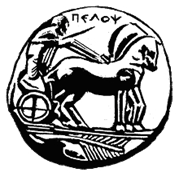 Ο / Η …………………………………………………………………………….παρακολούθησε το έτος ...……….... το Εκπαιδευτικό Πρόγραμμα «……………………………………………………………….…………………….………………………..…» το οποίο πραγματοποιήθηκε από το  Πανεπιστήμιο Πελοποννήσου (σε συνεργασία με……).Το παρόν αποτελεί βεβαίωση παρακολούθησης, καθώς ο/η εκπαιδευόμενος/η δεν ολοκλήρωσε επιτυχώς τις υποχρεώσεις που προβλέπονται από τον Κανονισμό Σπουδών του Προγράμματος για την απονομή Πιστοποιητικού Επιμόρφωσης.Αρ. Πιστοποιητικού: (αρ.προγράμματοΕΛΚΕ/αύξων αριθμός πιστοποιητικού, π.χ. 356/03)Τρίπολη, …………………….Αρ. Πιστοποιητικού: (αρ.προγράμματοΕΛΚΕ/αύξων αριθμός πιστοποιητικού, π.χ. 356/03)Τρίπολη, …………………….Ο/Η Επιστημονικά Υπεύθυνος/ητου Προγράμματος (Υπογραφή/Ονοματεπώνυμο ΕΥ)